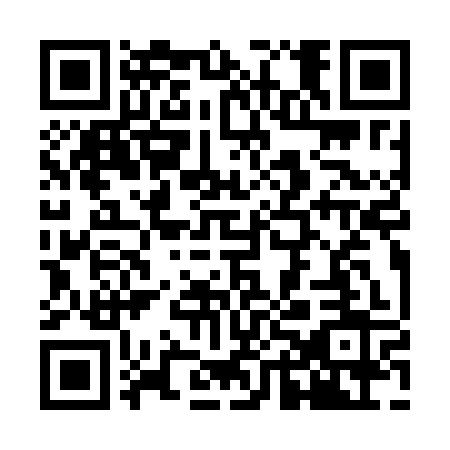 Ramadan times for Gale de Baixo, PortugalMon 11 Mar 2024 - Wed 10 Apr 2024High Latitude Method: Angle Based RulePrayer Calculation Method: Muslim World LeagueAsar Calculation Method: HanafiPrayer times provided by https://www.salahtimes.comDateDayFajrSuhurSunriseDhuhrAsrIftarMaghribIsha11Mon5:255:256:5112:454:556:396:398:0012Tue5:235:236:5012:454:566:406:408:0113Wed5:225:226:4812:444:566:416:418:0214Thu5:205:206:4712:444:576:426:428:0315Fri5:195:196:4512:444:586:436:438:0416Sat5:175:176:4412:434:596:436:438:0517Sun5:155:156:4212:434:596:446:448:0618Mon5:145:146:4112:435:006:456:458:0719Tue5:125:126:3912:435:016:466:468:0820Wed5:115:116:3812:425:016:476:478:0921Thu5:095:096:3612:425:026:486:488:1022Fri5:075:076:3512:425:036:496:498:1123Sat5:065:066:3312:415:036:506:508:1224Sun5:045:046:3212:415:046:516:518:1325Mon5:025:026:3012:415:046:526:528:1426Tue5:015:016:2912:405:056:536:538:1527Wed4:594:596:2712:405:066:536:538:1728Thu4:584:586:2612:405:066:546:548:1829Fri4:564:566:2412:405:076:556:558:1930Sat4:544:546:2312:395:076:566:568:2031Sun5:535:537:211:396:087:577:579:211Mon5:515:517:201:396:097:587:589:222Tue5:495:497:181:386:097:597:599:233Wed5:475:477:171:386:108:008:009:244Thu5:465:467:151:386:108:018:019:255Fri5:445:447:141:376:118:028:029:266Sat5:425:427:131:376:118:028:029:277Sun5:415:417:111:376:128:038:039:288Mon5:395:397:101:376:138:048:049:309Tue5:375:377:081:366:138:058:059:3110Wed5:365:367:071:366:148:068:069:32